VUCA时代采购战略与风险管理（2天）【报名热线】400-086-8596【培训对象】企业家，采购供应链管理人员，国际采购从业人员，物流总监、经理等相关人员【课程费用】RMB4800元/人（包含：培训费、教材、午餐、茶点、发票）注：此课程我们可以提供企业内部培训与咨询服务，欢迎来电咨询。课程简介：伴随着供应全球化和经济下滑，商业环境变得越来越具有波动性，不可预测化。另一方面，和时效化都对企业的生存和发展带来更多挑战和冲击。同时，伴随着企业间的外购与外包，并购与收购等重组行为，彼此间的依赖度也达到了一个新的高度，现代竞争不再是企业与企业，而是供应链与供应链间的抗衡！传统的压榨式管理战略也许短期见效，但中长期必然会给企业的整体经营带来更多的风险。构建更稳定、更弹性、更快速的可持续性供应链是提升企业竞争优势和组织长治久安的保障。课程收益：此次为期 2 天的课程，旨在帮助参与者：了解VUCA时代企业供应链管理面临的挑战与应对了解企业应当如何制定合适的采购供应战略掌握风险识别方法和管理流程、模型和工具了解风险管理相关的ISO体系了解供应风险和供应商风险来源及应对供应商现金流危机，要不要救，怎么救了解全球供应下特有的风险及应对掌握职能外包的决策流程，要点和风险课程大纲：第一章 VUCA时代下的供应链管理供应链管理的前世今生供应链职能的核心价值是什么？供应链管理对企业利润的影响SCOR模型对于企业供应链管理的指导意义供应链管理职能的沿革和常见组织结构供应链的内部利益相关者管理VUCA时代下的供应链管理挑战VUCA时代的定义与特征全球供应下的供应链挑战VUCA时代下企业供应链管理的应对之策供应链管理的KPI体系与企业竞争优势和SCM位置相匹配的供应链运营战略推，拉策略敏捷，精益，还是精敏延迟策略及实际应用MTO/S/A/D模式第二章 风险及风险管理风险管理的意义和重要性风险识别的八大模型风险来源与分类风险战略管理风险战略管理流程组织的风险偏好风险管理的4T战略风险管理工具风险管理委员会风险恢复计划风险管理相关的ISO体系第三章 规划与制定企业的采购供应战略企业采购供应战略的制定采购战略的三大要素采购供应管理的三大模型物料分类方法不同物料的供应战略根据供应战略选择合适的供应商必须重视的供应商积极性供应商关系与合同类型的关联供应商绩效考核与奖惩体系采购供应的KPI体系采购供应职能的内部利益相关者管理第四章 供应风险及其应对供应风险Q品质相关C成本相关D交期相关A 可得性相关全球化下的特有或加剧的供应风险进出口申报贸易限制政府关系不可抗力供应风险的应对供应商风险Q资质相关C成本可持续性D交付能力A 生存能力全球化下特有或加剧的供应商风险供应商风险应对外包决策与外包风险管理企业合规风险与管理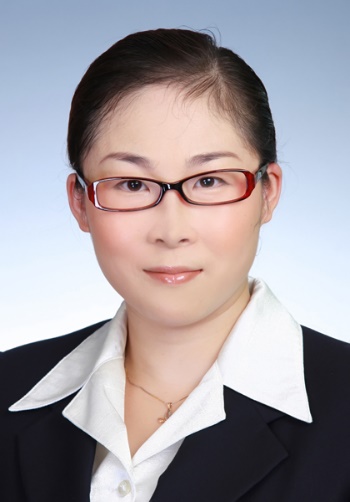 讲师介绍：Izimi Liu行业资质：上海交通大学MBA采购和供应链管理专家，帕迪采购与供应链资深讲师中国物流与采购联合会，中国交通运输协会，劳动和社会保障局认证讲师世贸组织(WTO)亚太地区ITC采购及供应链课程特聘讲师ITC的高级注册采购与供应经理认证（Adv. PSCM）工作经历：现任国际知名集团中国国际采购和供应链管理经理15年专业物流服务供应商及跨国企业采购，物流及供应链管理的背景。在企业采购体系建立，供应商选择和评估，采购成本控制，库存物流管理供应链风险控制，流程优化再造,进出口运作和政府关系维护等方面具有丰富的实战经验。授课风格与特点：讲究互动性与参与性，深入浅出的将先进理论和实践结合，注重培养解决实际问题的能力.同时，作为资深企业拓展培训师，先后为几十家国际知名企业进行等方面的主题培训，将先进的管理理念融入到头脑风暴，案例分析，角色扮演等轻松且喜闻乐见的形式中。 刘女士是中国物流与采购联合会认证讲师，世贸组织(WTO)亚太地区ITC采购及供应链课程特聘讲师；执教采购与供应链管理国际证/文凭，注册采购师，采购供应师，物流师等专业课程，多次参与专业教材的修改整理工作.同时，刘女士也是国内多家大学和知名培训机构的客座讲师，主讲采购及供应链，国际贸易与进出口，企业物流等领域课程，并多次为大型企业提供专题内训.最擅长的培训科目有：《国际贸易与进出口实务》、《采购合同风险管理与谈判技巧》、《供应商交期与库存管理》、《国际采购实务操作技巧》、《采购人员核心技能提升训练》、《采购计划与需求预测》、《VUCA时代下的采购供应战略与风险管理》部分服务的客户：化工行业：杜邦上海有限公司、赛科石油、巴斯夫、阿克克瓦纳、亨斯迈、中石化、BP,电子电器：联想集团、惠而浦、上海意立速电子工业有限公司、西门子、诺基亚、NEC机械设备：百力通、安特优、微创医疗、上海法士达游艇制造有限公司、布里波特航空产品（昆山）有限公司、哈挺机床（上海）有限公司、拜耳技术其他行业：通用汽车、上海家化、嘉兴伯林顿纺织有限公司、上海闸北发电厂、米其林、奇正藏药、中国新蛋、农工商超市、禾丰饲料、IKEA客户评价：国际贸易经验丰富,对知识的拓展比较大，开阔思路，对工作很有帮助在对外贸易过程中遇见的问题给予认真分析，指明道路,受益颇深实战!实战!!还是实战!!!系统性，互动性，实用性强结合最新时事热点, 案例总结较多,发散性思维比较广提纲携领，案例突出内容，对实际操作很有帮助开拓了国际贸易的思路，对控制成本，比较各种运输条款以及规避风险有了全新的认识报 名 回 执课程名称城市/日期培训负责人：培训负责人：培训负责人：公司名称：公司名称：公司名称：姓名性别部门/职位手机邮箱邮箱帕迪公司账户信息：开户名称：上海帕迪企业管理咨询有限公司  银行帐号：03485500040002793开户银行：农业银行上海市复旦支行帕迪公司账户信息：开户名称：上海帕迪企业管理咨询有限公司  银行帐号：03485500040002793开户银行：农业银行上海市复旦支行帕迪公司账户信息：开户名称：上海帕迪企业管理咨询有限公司  银行帐号：03485500040002793开户银行：农业银行上海市复旦支行帕迪公司账户信息：开户名称：上海帕迪企业管理咨询有限公司  银行帐号：03485500040002793开户银行：农业银行上海市复旦支行★缴费方式：  现场缴费（现金，微信，支付宝）       公司转账     ★缴费方式：  现场缴费（现金，微信，支付宝）       公司转账     